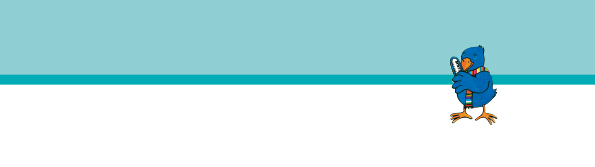 Bijlage 3: KleuterverslagDatum: Naam kind:  Geboortedatum kind: Hoe functioneert het kind sociaal-emotioneel? Waar staat het kind op het gebied van de taal-leesontwikkeling? Waar staat het kind op het gebied van rekenontwikkeling? Waar staat het kind op het gebied van de motorische ontwikkeling?TopsTipsToevoeging naar aanleiding van het gesprek over dit kleuterverslag met de ouders of verzorgers